आयोजना संचालनको लागि सम्झौता पत्र झिमरुक गाउँपालिका(यस पछि पहिलो पक्ष भनिने) र न्यूनतम रोजगारीका लागि निवेदन दिई झिमरुक गाउँपालिका ...... नम्बर वडाको सूचीकृत बेरोजगार व्यक्तिहरुको प्राथमिकता क्रम निर्धारण सूची अनुसार सूचीकृत भएका    १.......................................................................................................................................... २.......................................................................................................................................... ३.......................................................................................................................................... ४.......................................................................................................................................... ५..........................................................................................................................................आयोजनाहरु संचालन गर्न गठन भएका रोजगार उपभोक्ता समितिका अध्यक्ष/सचिव/कोषाध्यक्ष  श्री/श्रीमती ......................................................... (यस पछि दोस्रो पक्ष भनिने ) बीच ............................... मितिमा काम शुरु गरी १०० दिनको रोजगारी प्राप्त पश्चात आयोजनाहरु सम्पन्न गर्ने गरी सम्झौता गरियो। तपसिल शर्तहरु१.पहिलो पक्षले दोस्रो पक्षलाई रोजगार आयोजनामा कामकाज गराए वापत दैनिक रु. ५१७। का दरले ज्याला दिनेछ। उक्त ज्यालामा नियमानुसार सामाजिक सुरक्षा कर कट्टी गरी उपलब्ध गराइने छ।२. दोस्रो पक्षले दैनिक ८ घण्टा रोजगार आयोजनामा काम काज गर्नु पर्ने छ। ३. पहिलो पक्षले खटाएको स्थानमा दोस्रो पक्षले कामकाज गर्नु पर्ने छ। ४. ज्याला भुक्तानी भएपछि उक्त आयोजनाहरुमा खटिएका श्रमिकहरुको  नाममा रहेको  बैंक खाता मार्फत सो आयोजनाहरुमा खटिएका श्रमिकहरुको डोर हाजिरी गराई उनीहरुले गरेको कामको आधारमा रकम बाँडफाँट गरी वितरण गरिने छ।  ५. आयोजनाको लागि  प्राप्त भएका औजारहरु आयोजना समाप्त भएपछि सम्बन्धित वडा कार्यालयमा दाखिला गर्नु पर्नेछ। अन्यथा निजहरुले पाउने ज्यालाबाट सो औजार उपकरणमा लागेको रकम असुल उपर गरिने छ।६. कम्तिमा ५ दिन भन्दा बढी दिन काम नगरेमा (मनासिव देखिएको बाहेक) ज्याला रकम भुक्तानी दिइने छैन। ७. प्राबिधिक लागत अनुमान अनुसार  आयोजनामा लाग्ने समय अबधि सम्मको रोजगारी प्रदान गरिने छ।८. प्राविधिक लागत अनुमान अनुसार कार्य सम्पन्न नगरेको पाइएमा कार्य सम्पन्न भएको कामको मात्र हिसाब गरी बाकी कामको रकम घटाएर मात्र रकम भुक्तानी गरिनेछ ।९. अन्य कुरा प्रचलित कानून बमोजिम हुने छ।रोजगार उपभोक्ता समितिको विवरण	आयोजना संचालन गर्ने क्रममा काममा संलग्न भएका श्रमिकहरुको विवरणदोस्रो पक्ष (करार गर्ने व्यक्तिहरुको अध्यक्ष/सचिव/कोषाध्यक्ष)		 कार्यालयको तर्फबाट		आयोजना सम्झौताको लागि निवेदनमिति :२०७७/...../.....श्रीमान् प्रमुख प्रशासकीय अधिकृत ज्यू,झिमरुक गाउँपालिका प्यूठान ।विषय : आयोजना सम्झौता गरिदिनु हुन ।प्रस्तुत विषयमा झिमरुक गाउँपालिका वडा नं. ....... को ............................ टोलमा संञ्चालन हुने आयोजनाहरुको कार्यान्वयनको लागि मिति ........................ को आमभेलाबाट हामी तपसिलका पदाधिकारीहरु रहेको रोजगार उपभोक्ता समिति गठन भएको व्यहोरा अवगत गराउँदै आयोजना सम्झौता गरी कार्यान्वयन प्रकृया अगाडि बढाईदिनुहुन अनुरोध गर्दछु । 				निवेदक:अध्यक्ष/ सचिव/कोषाध्यक्ष:रोजगार उपभोक्ता समितिआयोजनाहरुको नाम:१...................................................................................................................................  २...................................................................................................................................३...................................................................................................................................       ४...................................................................................................................................५................................................................................................................................... आयोजना सम्झौताको लागि सिफारिसझिमरुक गाउँपालिका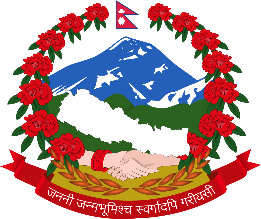 ........ नं. वडा कार्यालय.......................प्यूठान लुम्बिनी, प्रदेश¸ नेपालमिति :२०७७/...../.....पत्र संख्या :चलानी नं.:विषय: आयोजना सम्झौता सिफारिस सम्वन्धमा ।श्री झिमरुक गाउँपालिकागाउँ कार्यपालिको कार्यालय,भ्यागुते, प्यूठान ।प्रस्तुत विषयमा झिमरुक गाउँपालिका वडा नं......  सञ्चालित प्रधानमन्त्री रोजगार कार्यक्रम अन्तर्गत रहेका १...................................................................................................................................  २...................................................................................................................................३...................................................................................................................................       ४...................................................................................................................................५................................................................................................................................... आयोजना कार्यान्वयनको लागि मिति ...........................गतेको उपभोक्ता भेलाबाट देहाय अनुसार रोजगार उपभोक्ता समिति गठन गरिएको हुँदा उक्त समितिसँग सम्झौता गरी योजना  कार्यान्वयन प्रक्रिया अगाडि बढाई दिनुहुन सिफारिससाथ अनुरोध छ ।.........................................वडा अध्यक्षरोजगार उपभोक्ता समितिका पदाधिकारीहरुको विवरणरोजगार उपभोक्ता समितिको बैठकका निर्णयहरुआज मिति ..........................................का दिन तपसिल बमोजिमका पदाधिकारीहरूको उपस्थितिमा रोजगार उपभोक्ता समितिको बैठक बसी निम्न अनुसारको प्रस्ताव उपर छलफल गरी निर्णयहरु गरियो । तपसिलप्रस्तावहरु:आयोजना सम्झौता गर्ने सम्वन्धमा ।रोजगार उपभोक्ता समितिको बैठकका निर्णयहरु आज मिति ...............................का दिन तपसिल बमोजिमका पदाधिकारीहरुको उपस्थितिमा रोजगार उपभोक्ता समितिको बैठक बसी निम्न अनुसारको प्रस्ताव उपर छलफल गरी निर्णयहरु गरियो प्रस्तावहरु १ काम सुरु गर्ने सम्वन्धमा ।प्रस्तावहरु २प्रस्तावहरु ३निर्णयहरुरोजगार उपभोक्ता समितिको बैठकका निर्णयहरु आज मिति ......................का दिन तपसिल बमोजिमका पदाधिकारीहरुको उपस्थितिमा रोजगार उपभोक्ता समितिको बैठक बसी निम्न अनुसारको प्रस्ताव उपर छलफल गरी निर्णयहरु गरियो प्रस्तावहरु १ प्रस्तावहरु २प्रस्तावहरु ३निर्णयहरुरोजगार उपभोक्ता समितिको बैठकका निर्णयहरु आज मिति ......................का दिन तपसिल बमोजिमका पदाधिकारीहरुको उपस्थितिमा रोजगार उपभोक्ता समितिको बैठक बसी निम्न अनुसारको प्रस्ताव उपर छलफल गरी निर्णयहरु गरियो प्रस्तावहरु १ प्रस्तावहरु २प्रस्तावहरु ३निर्णयहरुरोजगार उपभोक्ता समितिको बैठकका निर्णयहरु आज मिति .......................का दिन तपसिल बमोजिमका पदाधिकारीहरुको उपस्थितिमा रोजगार उपभोक्ता समितिको बैठक बसी निम्न अनुसारको प्रस्ताव उपर छलफल गरी निर्णयहरु गरियो। प्रस्तावहरु १ योजनाको काम सम्पन्न  तथा आम्दानी र खर्च सार्वजनिक गर्ने सम्वन्धमा ।निर्णयहरु – प्रस्ताव १ माथि  छलफल गर्दा यस योजनाको काम सम्पन्न भएको हुदाँ आमभेला वोलाइ तपसिलको आम्दानी र खर्च सार्वजनिक गर्ने निर्णय गरियो  । तपसिलभुक्तानीकालागि निवेदनझिमरुक गाउँपालिका........ नं. वडा कार्यालय.......................प्यूठान लुम्बिनी, प्रदेश¸ नेपालपत्र संख्या :									मिति:२०..../.../...चलानी नं.:विषय: रकम भुक्तानी सम्वन्धमा ।श्री झिमरुक गाउँपालिकागाउँ कार्यपालिको कार्यालय,भ्यागुते, प्यूठान ।प्रस्तुत विषयमा झिमरुक गाउँपालिका वडा नं......  सञ्चालित प्रधानमन्त्री रोजगार कार्यक्रम अन्तर्गत रहेका १...................................................................................................................................  २...................................................................................................................................३...................................................................................................................................       ४...................................................................................................................................आयोजनाहरुको काम सम्पन्न भएको  हुँदा प्राविधिक कार्यसम्पन्न प्रतिवेदन,वडाको सिफारिस¸ डोर हाजिरी  तथा अन्य आवश्यक कागजातका आधारमा आयोजनाहरुमा खटिएका तपसिल बमोजिमका श्रमिकहरुको  नाममा रहेको  बैंक खाता मा रकम भुक्तानी गरी दिनुहुन अनुरोध छ ।																		............................वडा अध्यक्षआयोजना संचालन गर्ने क्रममा काममा संलग्न भएका श्रमिकहरुको विवरणभुक्तानीकालागि निवेदन                  मिति :२०……/    /   श्री प्रमुख प्रशासकीय अधिकृत¸झिमरुक गाउँपालिकाको कार्यालय भ्यागुते प्यूठान ।विषय:  रकम भुक्तानी सम्वन्धमा ।  	प्रस्तुत विषयमा झिमरुक गाउँपालिका वडा नं......  सञ्चालित प्रधानमन्त्री रोजगार कार्यक्रम अन्तर्गत रहेका १...................................................................................................................................  २...................................................................................................................................३...................................................................................................................................       ४...................................................................................................................................५................................................................................................................................... आयोजनाहरुको काम सम्पन्न भएको  हुँदा प्राविधिक कार्यसम्पन्न प्रतिवेदन,वडाको सिफारिस¸ डोर हाजिरी  तथा अन्य आवश्यक कागजातका आधारमा आयोजनाहरुमा खटिएका तपसिल बमोजिमका श्रमिकहरुको  नाममा रहेको  बैंक खातामा रकम भुक्तानी गरी दिनुहुन अनुरोध छ ।निवेदकनाम:पद:रोजगार उपभोक्ता समिति क्र.स.नामथर पदनागरिकता नम्बर सम्पर्क नम्बर १.अध्यक्ष२.सचिव३.कोषाध्यक्ष४.सदस्य५.सदस्य६.सदस्य७.सदस्यक्र.स.श्रमिकहरुको नाम/थर नागरिकता नम्बरदस्तखत१.२.३.४.५.६.७.८.९.१०.दस्तखत:नाम: दर्जा: श्रमिकश्रमिकको स्थायी ठेगाना: झिमरुक गाउँपालिका ...... वडा, प्यूठान ।दस्तखत:नाम:दर्जा: झिमरुक गाउँपालिकाको कार्यालय भ्यागुते, प्यूठान ।सि.नं.पदपदाधिकारीको नाम थर१.अध्यक्ष२.सचिव३.कोषाध्यक्ष४.सदस्य५.सदस्य६.सदस्य७.सदस्यसि.नं.पदाधिकारीको नाम थरपदहस्ताक्षर१.अध्यक्ष२.सचिव३.कोषाध्यक्ष४.सदस्य५.सदस्य६.सदस्य७.सदस्यसि.नं.पदाधिकारीको नाम थरपदहस्ताक्षरअध्यक्षसचिवकोषाध्यक्षसदस्यसदस्यसदस्यसदस्यसि.नं.पदाधिकारीको नाम थरपदहस्ताक्षरअध्यक्षसचिवकोषाध्यक्षसदस्यसदस्यसदस्यसदस्यसि.नं.पदाधिकारीको नाम थरपदहस्ताक्षरअध्यक्षसचिवकोषाध्यक्षसदस्यसदस्यसदस्यसदस्यसि.नं.पदाधिकारीको नाम थरपदहस्ताक्षरअध्यक्षसचिवकोषाध्यक्षसदस्यसदस्यसदस्यसदस्यआम्दानीआम्दानीखर्चखर्चविवरणरकम रूविवरणरकम रुझिमरुक गाउँपालिका बाट ज्याला जम्मा आम्दानी रुजम्मा खर्च रुक्र.स.श्रमिकहरुको नाम/थर नागरिकता नम्बरबैक खाता नम्बर बैकको नाम १.२.३.४.५.६.७.८.९.१०.क्र.स.श्रमिकहरुको नाम/थर नागरिकता नम्बरबैक खाता नम्बर दस्तखत१.२.३.४.५.६.७.८.९.१०.११.१२.